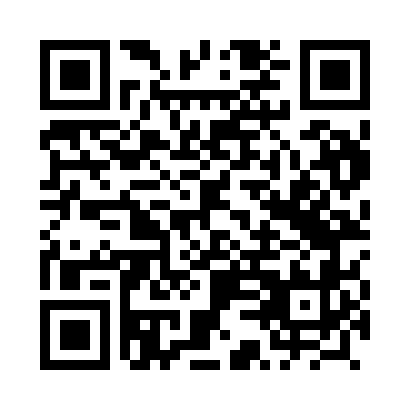 Prayer times for Ostrowo, PolandWed 1 May 2024 - Fri 31 May 2024High Latitude Method: Angle Based RulePrayer Calculation Method: Muslim World LeagueAsar Calculation Method: HanafiPrayer times provided by https://www.salahtimes.comDateDayFajrSunriseDhuhrAsrMaghribIsha1Wed2:295:0712:445:558:2210:512Thu2:295:0512:445:568:2410:523Fri2:285:0212:445:578:2610:534Sat2:275:0012:445:598:2810:535Sun2:264:5812:446:008:3010:546Mon2:254:5612:446:018:3210:557Tue2:244:5412:446:028:3410:568Wed2:234:5212:446:038:3610:569Thu2:234:5012:436:048:3710:5710Fri2:224:4912:436:058:3910:5811Sat2:214:4712:436:068:4110:5912Sun2:204:4512:436:078:4310:5913Mon2:204:4312:436:088:4511:0014Tue2:194:4112:436:098:4611:0115Wed2:184:3912:436:108:4811:0216Thu2:174:3812:436:118:5011:0217Fri2:174:3612:436:128:5211:0318Sat2:164:3412:436:138:5311:0419Sun2:164:3312:446:148:5511:0520Mon2:154:3112:446:158:5711:0521Tue2:144:3012:446:168:5811:0622Wed2:144:2812:446:179:0011:0723Thu2:134:2712:446:189:0111:0824Fri2:134:2612:446:199:0311:0825Sat2:124:2412:446:209:0411:0926Sun2:124:2312:446:219:0611:1027Mon2:114:2212:446:219:0711:1028Tue2:114:2112:446:229:0911:1129Wed2:114:1912:456:239:1011:1230Thu2:104:1812:456:249:1211:1231Fri2:104:1712:456:259:1311:13